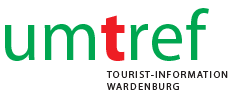 17. Februar 2019Spaziergang durch TungelnImpressionen - einst und jetzt des Ortes zwischen Hunte und Lethe mit anschließendem Besuch des Tungeler Krugs „My Bier“. Wir kommen in den Genuss einer Brauereiführung mit anschließendem Biertasting. 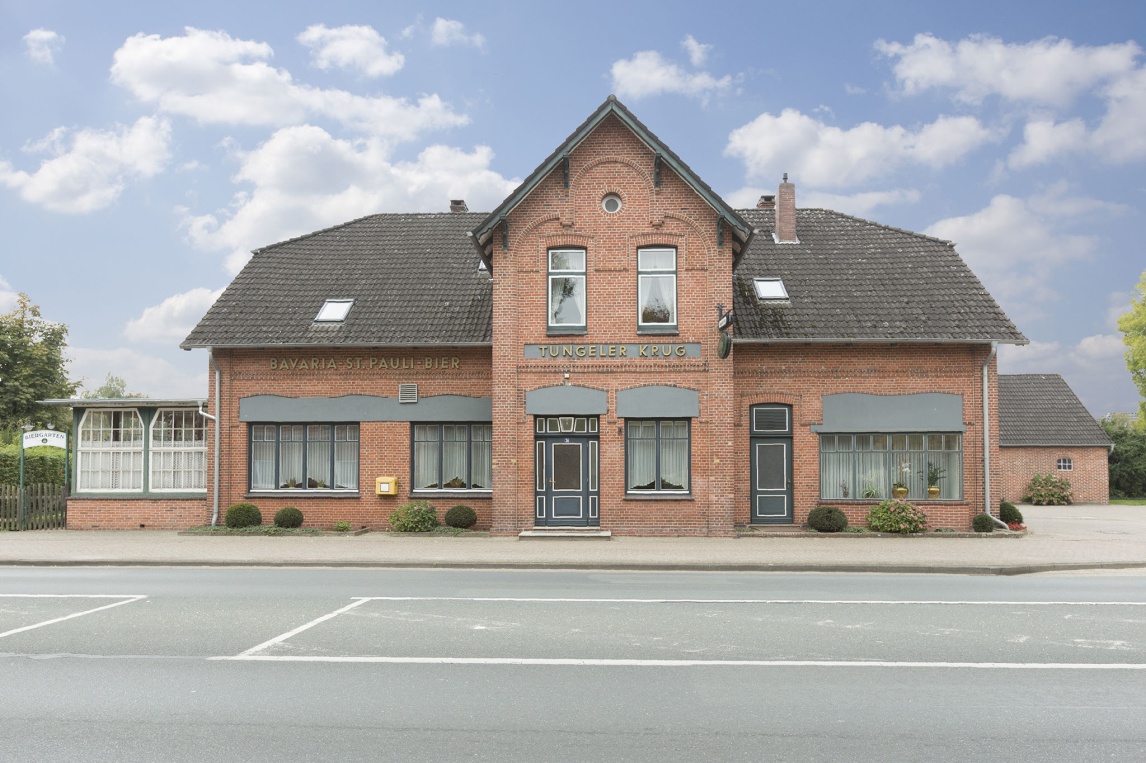 Treffpunkt: 			Parkplatz Kindergarten Tungeln, Oberlether Str. 36Zeit: 				11.00 Uhr          Dauer: 				ca. 3 Stunden Kosten: 				4,00 € p. P., plus 8,00 € BiertastingMindestteilnehmerzahl: 	6 PersonenGästeführerin: 			Sylvia Eilers